Отчёт по проведению мероприятия в средней группе «Паровозик»Дата проведения 01.06.2021 годЛетний спортивный праздник к 1 июня «Волшебный мир детства»(Международный день защиты детей)Цель: Дать детям представление о международном дне защиты детей.Создать радостное настроение.Закреплять умения и навыки, полученные на физкультурных занятиях.Поддерживать интерес детей к коллективным играм.Задачи:Развивать внимание, умение действовать в коллективе.Проявлять ловкость и быстроту, умение действовать по сигналу.Принимали участие дети группы «Звёздочки» (присутствовало 4 детей), группа «Паровозик» (присутствовало 11 детей).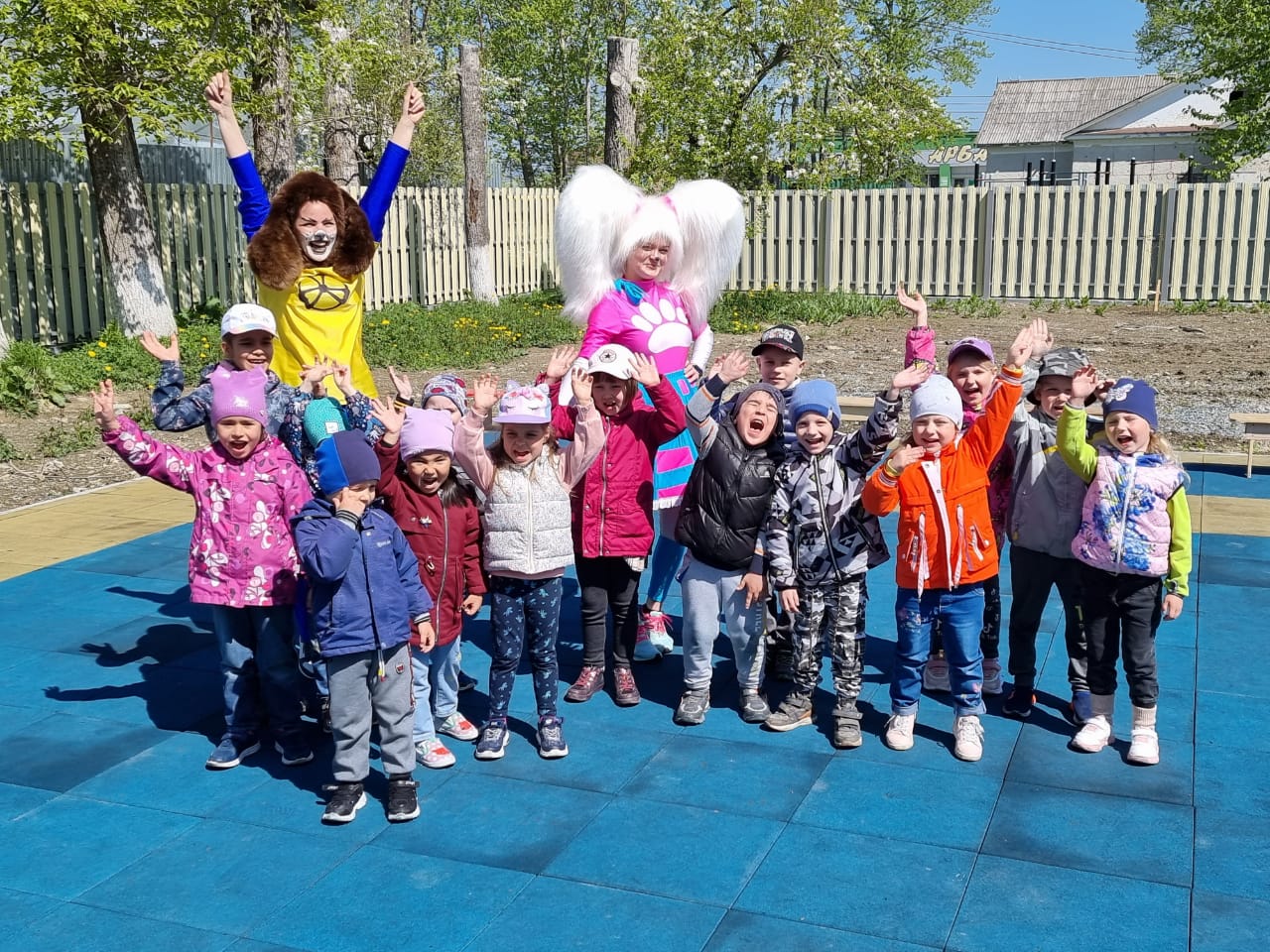 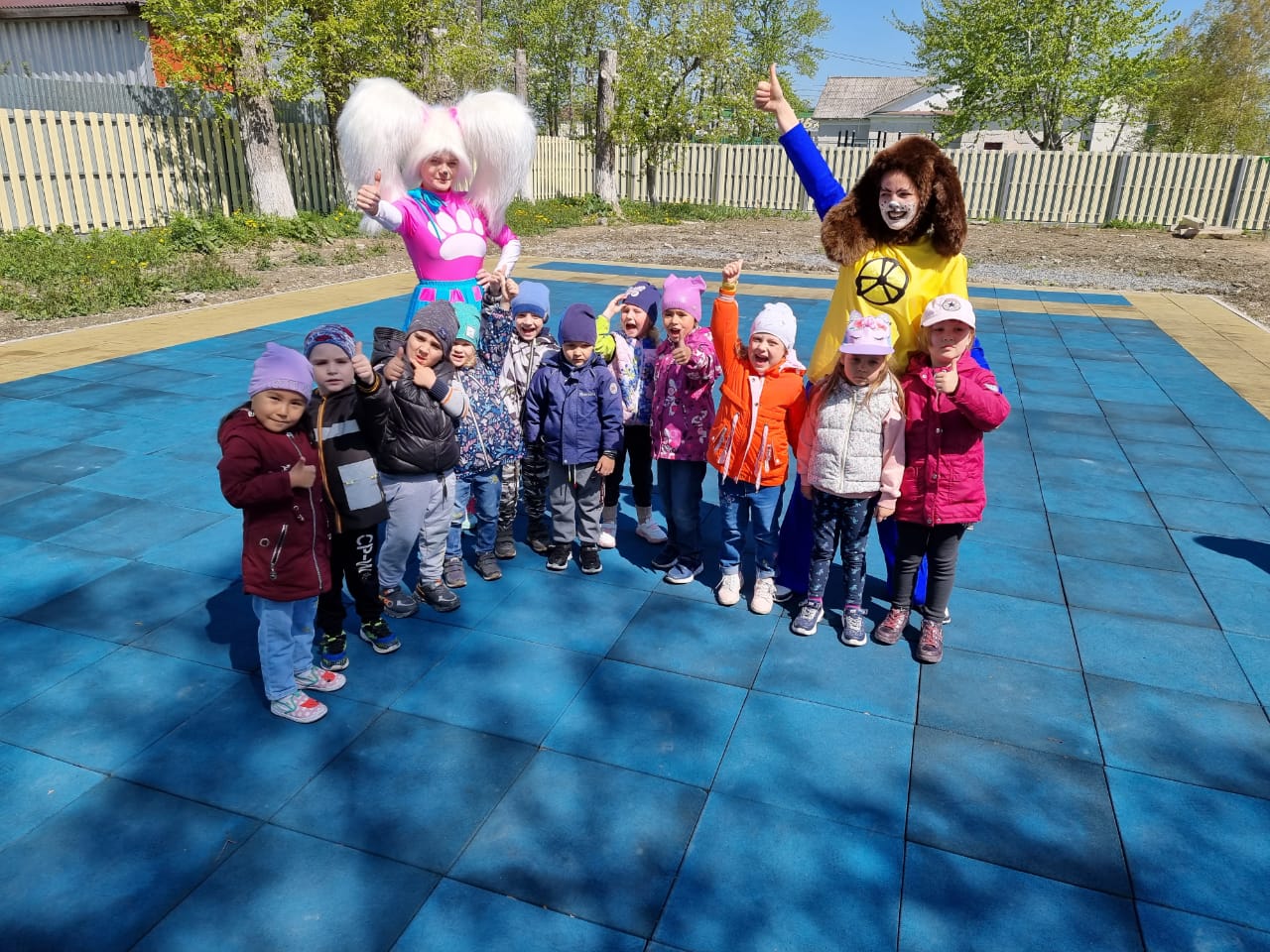 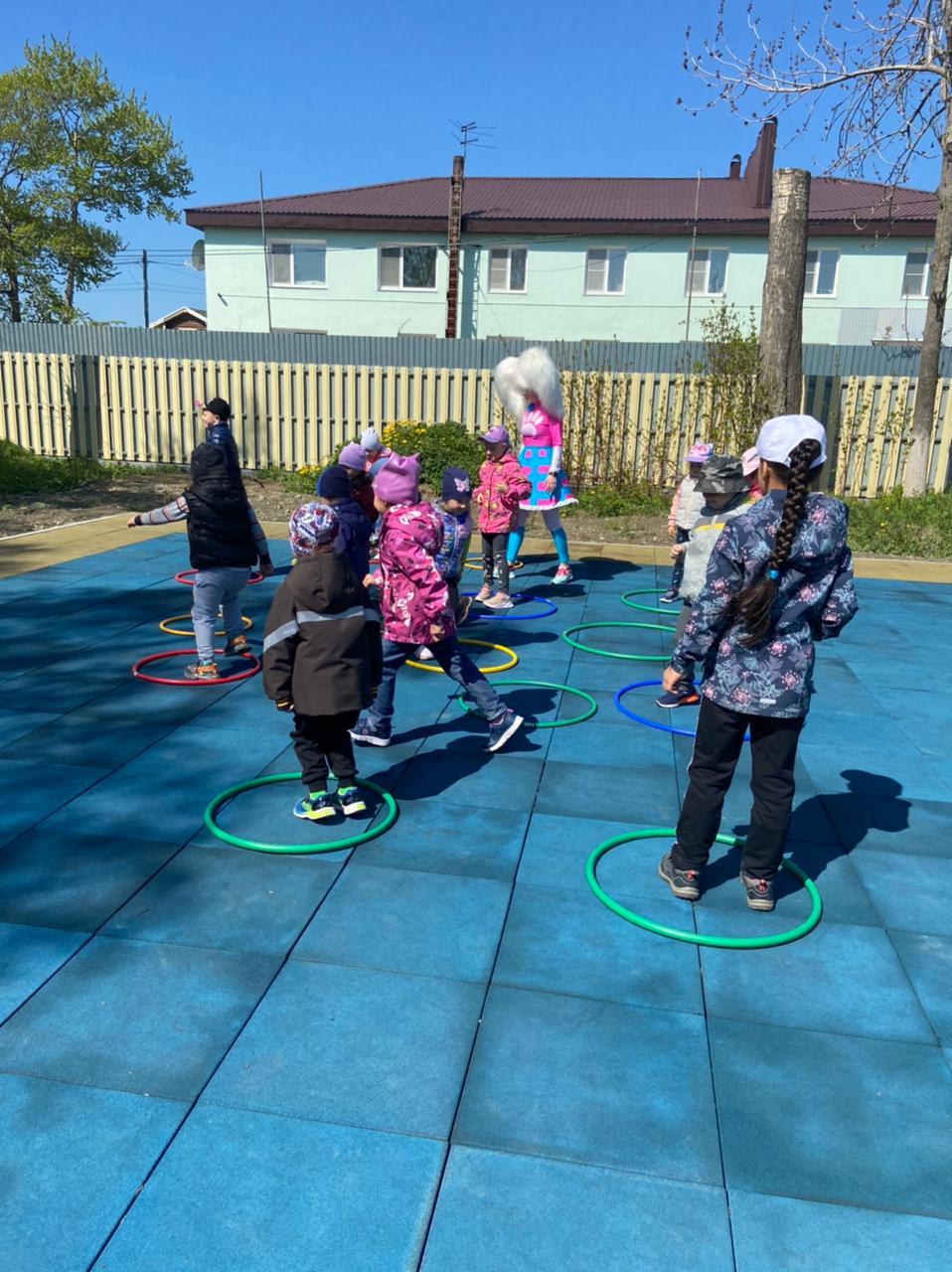 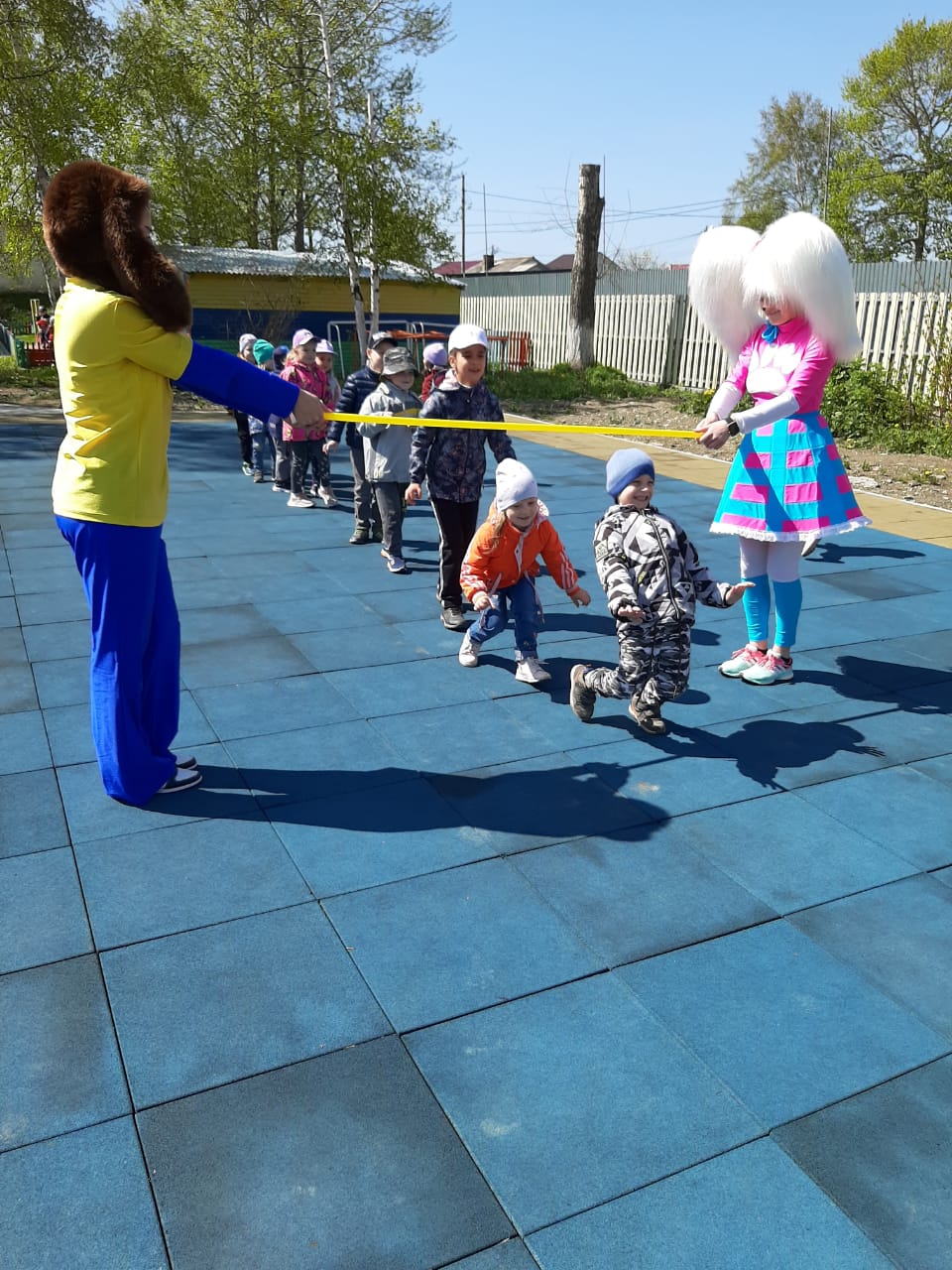 